The Annual Quality Assurance Report (AQAR) of the IQAC – Year 2009-10                                          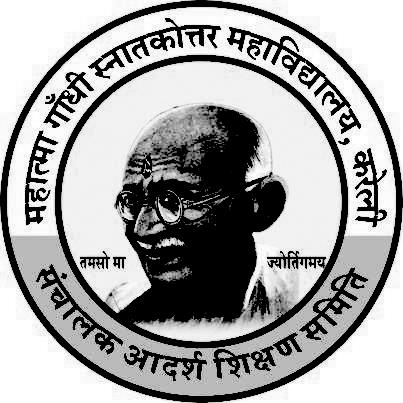 Track ID - MPCOGN13466 Submitted byIQAC Mahatma Gandhi Post-Graduate College,Kareli. Distt. Narsingpur (M.P.)ANNUAL QUALITY ASSURANCE REPORT OF THE IQAC FOR THESESSION 2009-10A Q A R ReportYear of Report: 2009-10Part A: 	The plan of action chalked out by the IQAC in the beginning of the yeartowards quality enhancement and the outcome achieved by the end of theyear1. 	Following was the action plan chalked out by the IQAC in the beginningof the year for the academic session 2009-10Extension of  Class rooms.New Construction of  Girls Common room.Guest Lecture will be organized in different Departments.Celebration of important days of the year ( Environment day, Hindi day, Science day Gandhi Jaynti etc.)Alumni association meet & parent teacher meet to be continued.New Books for library will be procured.Healthy practices will be continued.To conduct seminars for PG students to develop presentation skills.	To carry out B.J.C. students dissertation and job oriented projects.	To organize carrier guidance lectures.Gym Building Construction.To follow the academic calendar of University.	To conduct cultural programme and sports for students.1. Out come at the end of the Session	The Construction Continued 	The Construction of  Girls Common room is Continued.Number of Computers for computer lab are purchased.Guest Lecture are organized in different Departments.World AIDS day, Environment day, Hindi day and Science day werecelebrated.	Independence day, Teachers Day Gandhi Jayanti,  and Republic day were celebrated.Alumni, parent teacher meetings and health checkup camps wereorganized.New Books for library have been purchased.	Internship programme for U.G. students was conducted	U.G. students presented seminars through power point presentation ondifferent topics. B.J.C. students carried  out dissertation and job oriented projects.	Students of UG and PG completed dissertation and JOP.Gym Building Construction Continued.	College has followed the academic calendar of University.	Cultural programme and sports for students has been conducted.Part B:-1. Activities reflecting goals and objectives of the institutionThroughout the year, the regular activities of the college were organized asper the academic calendar declared by Rani Durgavati Vishwavidyalaya Jabalpur, which this college is affiliated.Some of the activities are as under :a) 	Sports Students participated at university level in various games.b) 	Cultural activities which included Rangoli, Mehandi, Essay writing,Debate competition, Antakshari, Solo song, Group Song , Dancecompetition etc.c) 	Students Union Electiond) 	NCC Activities.e) 	Activities during NSS Camps.f) 	Red Cross Activities2.	 New Academic Programmes initiated (UG and PG)Nil3.	 Innovations in curricular design and transactionNil4. 	Inter-disciplinary programmes startedNil5. 	Examination reforms implementedAs the college is affiliated to the Rani Durgavati Vishwavidyalaya Jabalpur, it has to follow all rules and regulations, which are set by the University itself.* 	The comprehensive continuous evaluation process has been strengthened with the introduction of Semester System. * 	Marks of these exams are entered systematically in properly developed booklets and provision is made to notify the marks obtained to the students. These booklets are signed by the concerned teachers, HOD, Principal and then forwarded to Rani Durgavati Vishwavidyalaya Jabalpur. Marks obtained are accredited in the mark-sheet. *	 Semester pattern is followed at UG level as well as in subjects offering PG programmes. 6.	 Candidates qualified: NET/SLET/GATE etc.Exact Number is not available; as the students do not inform the college oncethey leave it.7. 	Initiative towards faculty development programme	Lectures on Different topics  Such as personality development  were organized by various departments and Carrier Guidance Cell.8. Total number of seminars /workshops conductedSpecial Programme on Solar eclipse organized by department of Physics (21.07.2009)One day seminar on Effect of  Chemicals at college level by  Chemistry  department was organized  (21.01.2010)One day seminar on Pollution  at college level by  Botany department was organized  (26.02.2010)9. Research Projectsa) Newly implemented: 				Nil			b) Running :						Nild) Completed :					NilPatents generated, if any :NIL10. New collaborative research programmesNIL11. Research grants received from various agenciesNil12. Details of research scholara) Commerce : 		04 registered ,	 awarded - Nilb) Sociology:			02  registered,	 awarded – NilThe college is not research center yet three faculty members are guiding research scholars. 14. Citation index faculty members and impact factor: 0115. Honors/ Awards to the faculty:		 Nil16. Internal resources generatedCollege generates internal resources though the following self-financing courses:17. Details of department getting SAP, CONSIST (ASSIST) / DST / FIST, etc.Nil18. Community servicesa)	In the presence of Shri R. P. Tihaiya Retd. Distt. & Session Judge & Chairman of the College and Shri Rashik Lal Parmar Retd. Dy. Collector, and Shri P. L. Rai,  Secretary Adarsh Shikshan samiti  number of trees are planted in the Village Kodasa  on 20.08.2009 at the occasion of sadhbwana divasby N.S.S. and N.C.C volunteers under the guidance of N.S.S. Progarmme officer and N.C.C. Officerb)	Blood Donation Camp was organized in College date 11.11.2009.c)	General Health checkup camps for UG , PG and staff in college premises.d)	Environment awareness programme.e)	Intercollegiate Debate competition.f)	Awareness  regarding prohibition of  tobacco Smoking.19. Teachers and officers newly recruited: 	06 - Recruited on contract basis20. Teaching-Non teaching staff ratio: 		1.53:121. Improvements in the library servicesa) 	Number of reference books is increased.b) 	Journals and magazines are continued.22. New books/journals subscribed and their costa) 	New books: Rs., 167000.00/-b)	 Journals: Rs.- 41300/-23. Courses in which student assessment of teachers is introduced and      the action taken on students feedbackMost of the students were of the view that more use of teaching aids should bedone while teaching. Some student showed interest in-group discussion andpersonality development programs.24. Unit cost of education:		a. With Salary – 8851.53				b. Without Salary – 3381.17	25. Computerization of administration and the process of admission and     examination result, issue of certificatesFee collection, compilation of results, and other data are already being done though computer.26. Increase in the infrastructural facilitieso 	Computer in U.G. lab.o 	Equipment Purchased for U.G. labs. o 	Sports Facilities provided for students.27. Technology up gradationT. V. purchased to upgrade the teaching in the departments.28. Computer and internet access and training to teachers and studentsThe college organized training program for teaching and non-teaching staff.29. Financial aid to students	SC Scholarship by state GOVT.  – 165950.00	ST Scholarship by state GOVT. – 51045.00	OBC Scholarship by state GOVT. Rs. – 502400.00	Disable Scholarship -Nil-.	Ph.D. Scholarship -Nil-.By College – Financial aid of Rs. 5000/- to the students. 30. Support from the Alumni Association and its ActivitiesThe alumni of the college are employed at different places and holding goodpositions. They are always ready to cooperate at each and every step for thedevelopment of the college. They guide and provide suggestions and encourage to college students.31. Support from the Parent -Teachers Association and its ActivitiesParent Teacher meet were arranged respectively in the college. Parentsshowed satisfaction over the discipline and result.32. Health services: Different activities conducted by Health and Hygiene committeea) 	College organized health checkup programme for students as well as teaching and non-teaching staff once in year in the month of  25 August 2009. b)	 Awareness and impact of fast food and Cold drinks on youth life (07.09.2009)c)	 Protection from Dust and allergy (27.11.2009)d) 	Various lectures were arranged time to time on healthcare by the respective experts.e)	Health check up for students as well as teaching and non-teaching staff.33. Performance in sports activitiesStudents of the College Participate in various games and sports as – Cricket, Badminton, Kabbidi, Wrestling, Race at university, inter-university and at state level.34. Incentives to outstanding sportspersonsMerit certificates and mementos are given for outstanding performance.35. Student achievements and awardsMerit position in University -		 NilNational level participation in NCC -	 09 Students36. Activities of the Guidance and Counseling cell	Lecture on Personality development for various exams (28.01.2010)	 Lecture on Preparation of  Banking exams (23.02.2010 )37. Placement services provide to studentsDifferent private sector companies have been invited by placement cell ofcollege for selection of students.38. Development programmes for non teaching staffComputer training program was organized for non-teaching and library staffof the college.39. Best practices of the institutiona) 	Admission process is very fair.b) 	Regular theory and practical classes are held and emphasis is laid oncompletion of syllabi.c) 	Lectures on overall personality development of the studentsorganized.d)	 Examination system is very fair.e) 	Awards are given to the students for their excellence in studies,sports and other cultural activities.f)	Health Check up is done for students as well as teaching and non-teaching staff.40. Linkages development with National/International, academic / research bodies.NilPart-C: Detail the plans of the institution for the next yearFollowing is the action plan in addition to the regular activities of the collegea.) 	C.C.E. test shall be conducted for the students.b.) 	Appraisal of the teachers by the students shall be Continued.c.)	 Emphasis shall be given on faculty development programs and activeinvolvement of student in various activities of the college.Name -  Dr. P. K. Khare			             Name – Dr. R. K. Acharya     Signature of the Coordinator, IQAC	            Signature of the Chairperson, IQAC_______***_______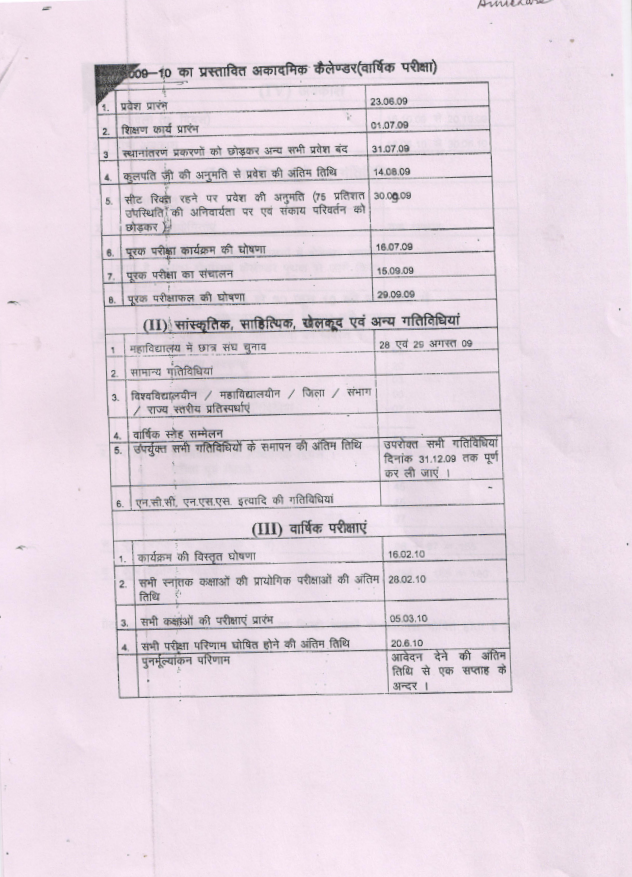 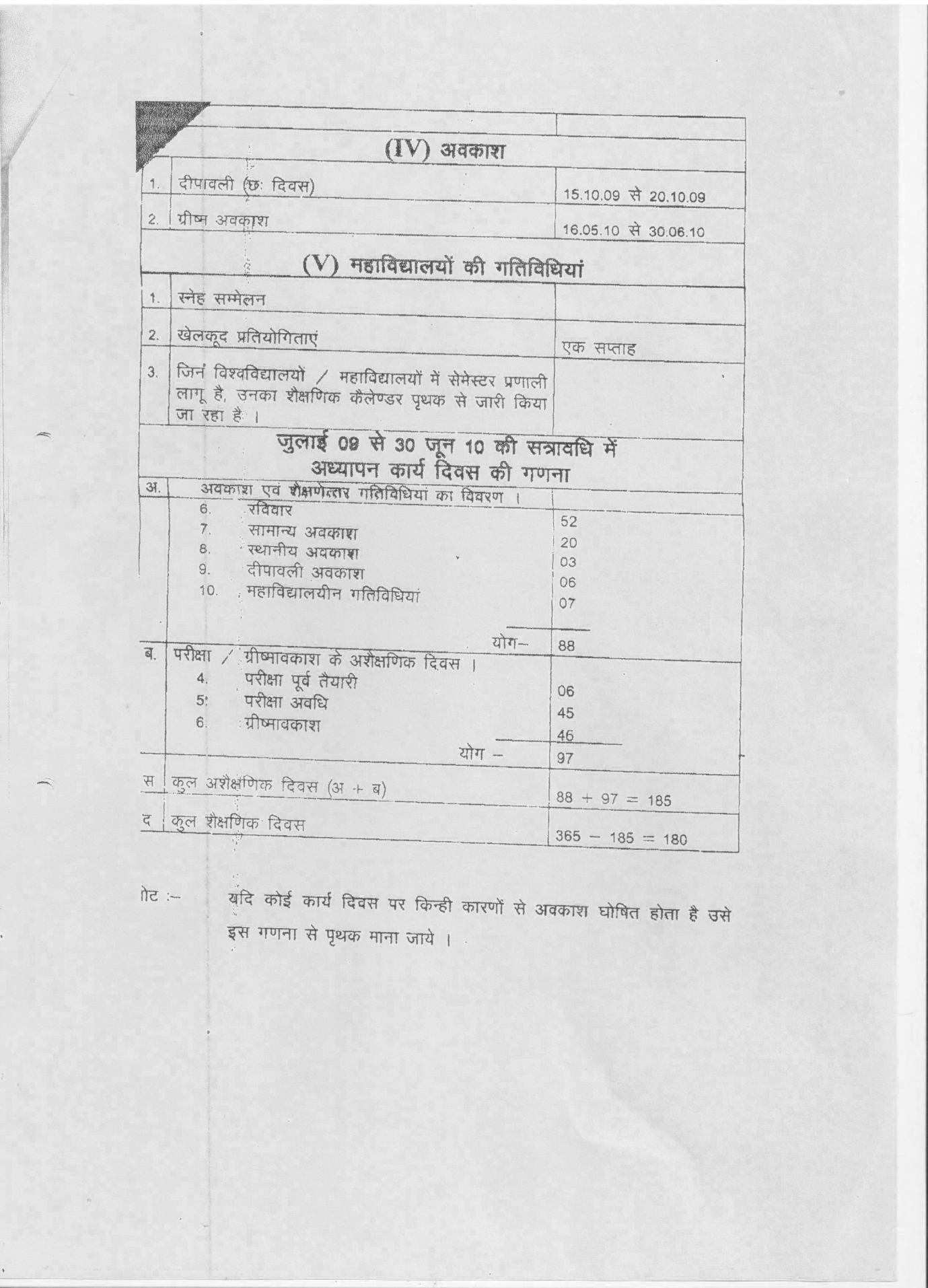 List of the students getting awards2009-10SportsSunil Patel		- B.Com III		- Kabbaddi  Sandeep yadav		- B.Com III		-KabbaddiShailendra Kaurav	-B.Com III		-ChessOn-Merits a. Joyti Kourav		-B.A. b. Surbhi Jain		-B.Com.c. Poornima Soni		-B.Sc.d. Shushant Joshi		-B.C.Ae. Amrita Soni		-M.A.f. Poorvi Agarwal		-M.Comg. Mithlesh Gupta		-BJCCultural Events a.  Swati Tiwari		-B.Com Final		-Solo Song and group Song		b.  Yogesh Khare		-B.A. II		-Drama c.  Dharmendra Padwar	-B.Com I		-Group Songd. Arti Kaurav		-B.Sc. III		-Mono Playe. Shikha Sharma		-B.A. II		-Parody f. Varun Nayak		-B.Com I		-Western Danceg. Swati Tiwari		-B.com Final		-Debate 	Scholarship given to the students On the memory of smt. Icharaj  Bai  2009-10Surbhi Jain		- B.Com VI sem			- Rs. 1000/-Poornima Soni	-B.Sc. VI sem			- Rs. 1000/-Amrita Soni		- M.A. IV sem			- Rs. 1000/-Porvi Agarwal		- M.Com IV sem			- Rs. 1000/-Amita Bathacharya	- B.Com VI sem			- Rs. 500/-Kritika Soni		-B.A. VI 				- Rs. 500/-S. No.Programme (B.Sc. B. Com etc.)1.B.Com. (Computer Application)2.B.Sc. (Microbiology)3.B.Sc. (Computer Science)4.B.Sc. (Computer Application)5.B.C.A.6.BJC